SABADO 9 DE MARZOA las 19:00hAUDITORIO MUNICIPALOBRA DE TEATRO 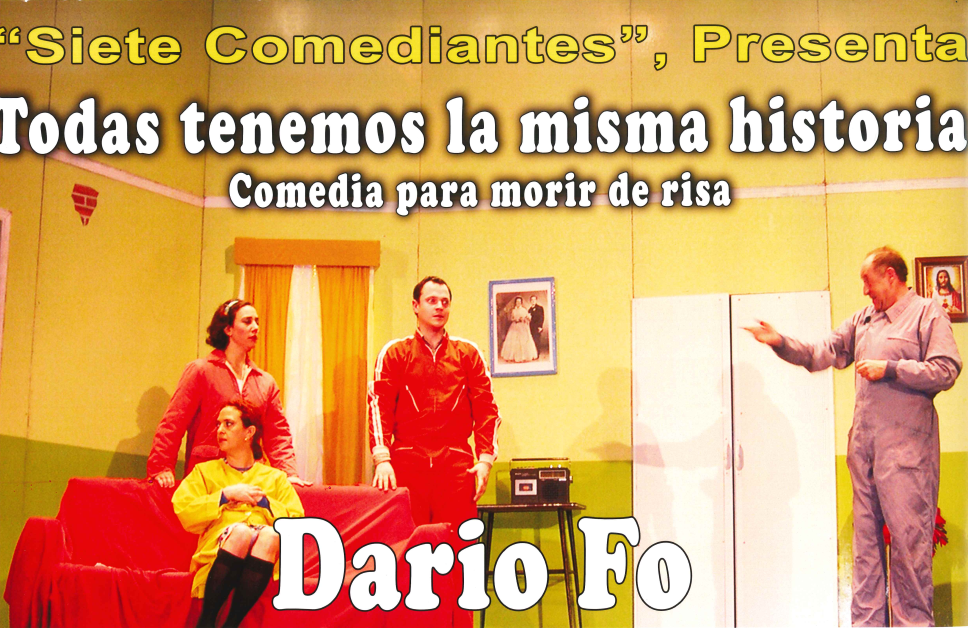 ENTRADA GRATUITA